メロンのマスクがでてきました！！！収穫まであと少し。元気に育って欲しいです☆めだかと水草も育てています。めだかの子どもがたくさん産まれています。育ててもらえる方募集中です♪綺麗な青色のメダカです☆by.tada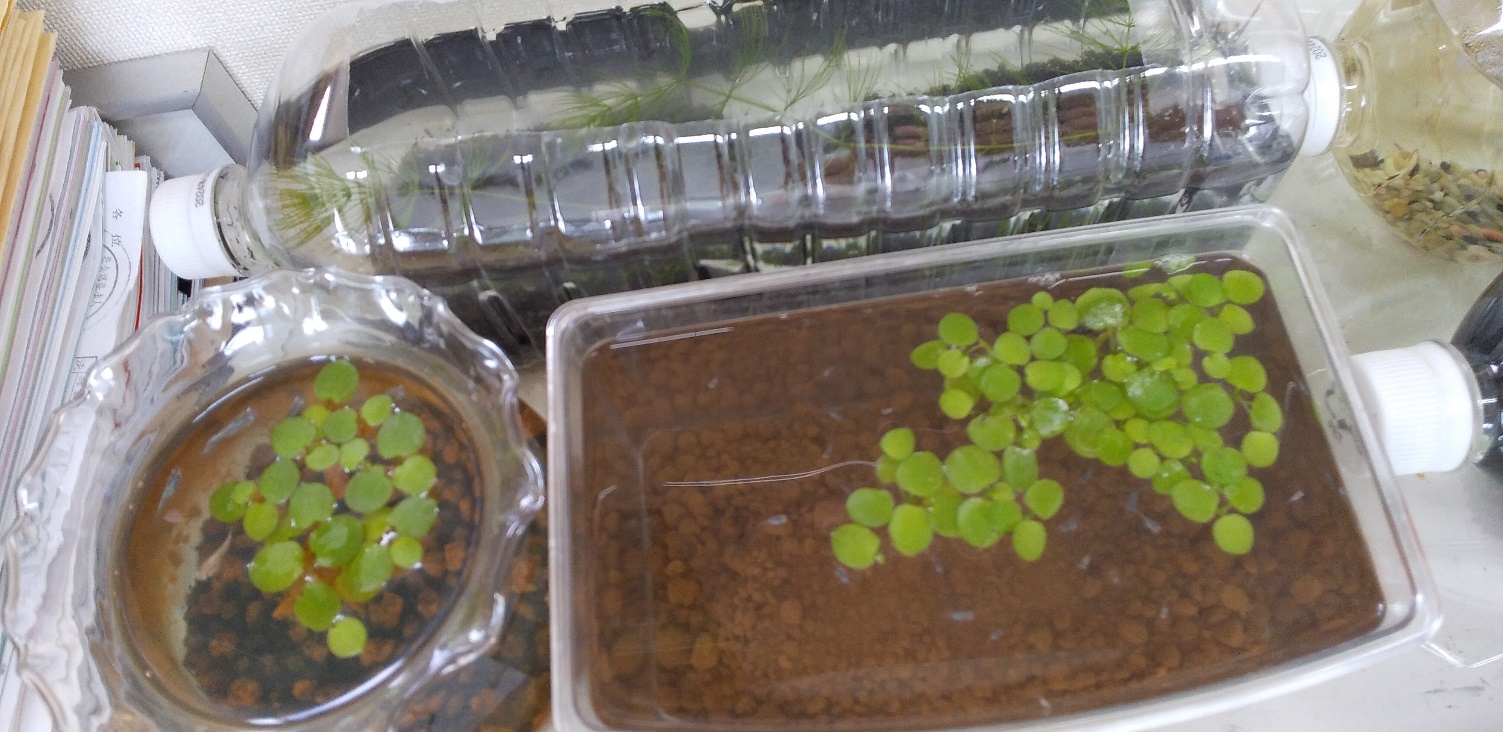 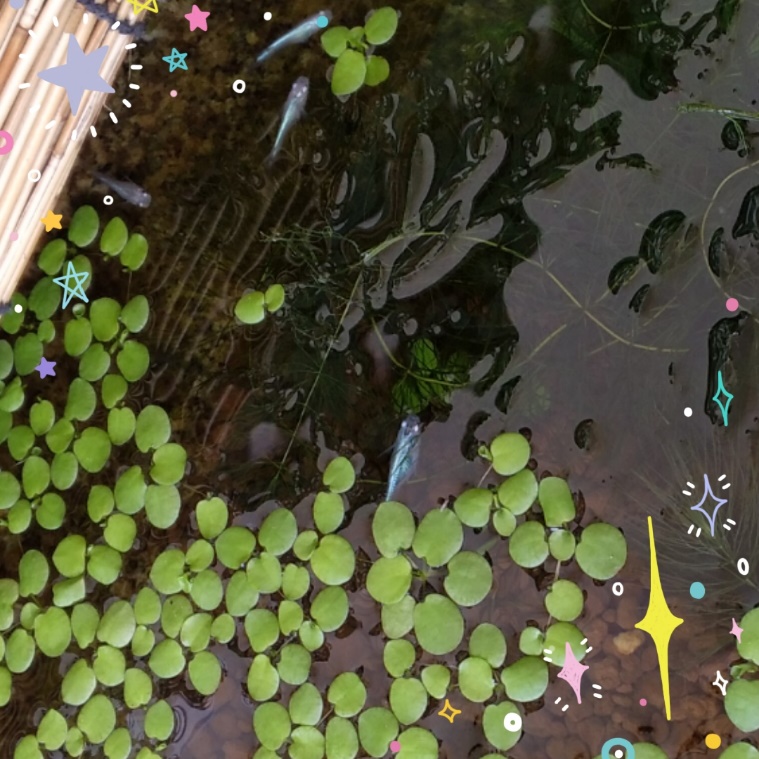 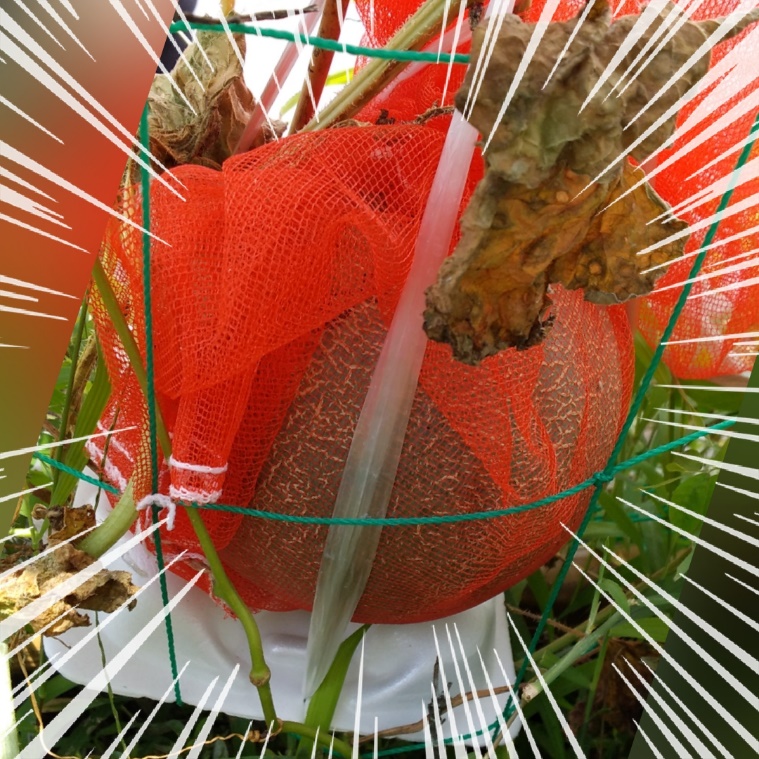 